БІЛОЦЕРКІВСЬКА МІСЬКА РАДА	КИЇВСЬКОЇ ОБЛАСТІ	Р І Ш Е Н Н Явід 27 серпня 2020 року                                                                        № 5841-101-VIIПро розгляд заяви щодо затвердження технічної документації із землеустрою щодо встановлення (відновлення) меж земельної ділянки в натурі  (на місцевості) та передачі земельної ділянки комунальної власності в оренду громадянам Герасімовій Антоніні Олександрівні, Чугуновій Лідії ОлександрівніРозглянувши звернення постійної комісії з питань земельних відносин та земельного кадастру, планування території, будівництва, архітектури, охорони пам’яток, історичного середовища та благоустрою до міського голови від 29 липня 2020 року №203/02-17, протокол постійної комісії з питань  земельних відносин та земельного кадастру, планування території, будівництва, архітектури, охорони пам’яток, історичного середовища та благоустрою від 16 липня 2020 року №216, заяву  громадян Герасімової Антоніни Олександрівни, Чугунової Лідії Олександрівни від 14 липня 2020 року №15.1-07/3113, технічну документацію із землеустрою щодо встановлення (відновлення) меж земельної ділянки в натурі (на місцевості), рішення міської ради від 30 вересня 2019 року №4432-78-VII «Про надання дозволу на розробку технічної документації із землеустрою щодо встановлення (відновлення) меж земельної ділянки в натурі (на місцевості) громадянам Герасімовій Антоніні Олександрівні, Чугуновій Лідії Олександрівні» відповідно до ст.ст. 12, 40, 79-1, 93, 122, 123, 125, 126, ч. 14 ст. 186, 198  Земельного кодексу України, ст. 55 Закону України «Про землеустрій», ч. 5 ст. 16 Закону України «Про Державний земельний кадастр»,  Закону України «Про оренду землі», ч.3 ст. 24 Закону України «Про регулювання містобудівної діяльності»,  п. 34 ч. 1 ст. 26 Закону України «Про місцеве самоврядування в Україні», Інструкції про встановлення (відновлення) меж земельних ділянок в натурі (на місцевості) та їх закріплення межовими знаками затвердженої Наказом Державного комітету України із земельних ресурсів від 18 травня 2010 року за №376, міська рада вирішила:1.Відмовити в затвердженні технічної документації із землеустрою щодо встановлення (відновлення) меж земельної ділянки в натурі (на місцевості) та в передачі земельної ділянки комунальної власності в оренду громадянам Герасімовій Антоніні Олександрівні, Чугуновій Лідії Олександрівні з цільовим призначенням 02.01. Для будівництва і обслуговування житлового будинку, господарських будівель і споруд (присадибна ділянка) (під розміщення існуючого житлового будинку) за адресою: вулиця Ставищанська,75-А, площею 0,0150 га, за рахунок земель населеного пункту м. Біла Церква, кадастровий номер: 3210300000:04:038:0213 відповідно до п. б) ч.2 ст.198 Земельного кодексу України, у зв’язку з відсутністю погодження меж земельної ділянки з суміжними власниками та землекористувачами.2.Контроль за виконанням цього рішення покласти на постійну комісію з питань  земельних відносин та земельного кадастру, планування території, будівництва, архітектури, охорони пам’яток, історичного середовища та благоустрою.Міський голова          	                                                                   Геннадій ДИКИЙ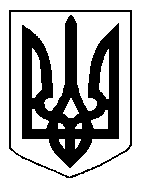 